entretien d’évaluation professionnel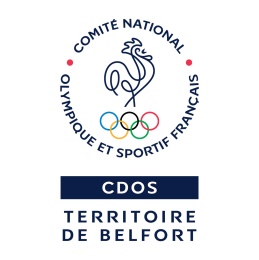 Corentin Renaudot - 2022presentation de l’emploiChargé de communication (cf fiche de poste en annexe)entretiens annuels realises14 février 2022 - Stéphane TOUCAS (Président) / Vincent REBLAUB (Directeur)bilan de l’année écouleebilan de compétencespréoccupations et aspirationsComment envisagez-vous votre avenir professionnel ?Continuer dans mes tâches et les perfectionnerQuelles sont les missions qui vous conviennent le mieux ?Aide à la gestion de projet et communicationQuelles sont les difficultés que vous rencontrez ?/Y a-t-il des compétences ou des qualités non utilisées ? Si oui, lesquelles ?Animation des rencontres/ateliers lors d’interventions (classes olympiques, journées sportives …).objectifs et mise en ŒUVREformationsconclusions de l’entretienAvis des responsables hiérarchique et institutionnelCorentin a rapidement démontré de belles qualités tant techniques qu’humaines pour rapidement s’adapter à l’équipe et s’engager pleinement dans les missions qui lui étaient confiées (et même au-delà).Il a fait preuve d’une véritable volonté de s’approprier les missions et d’un engagement sans faille.On ne regrette vraiment pas notre choix !Fait à Belfort le 14 février 2022Transmission copie au collaborateurTransmission copie au responsable hiérarchique + membres commission salariésConservation original dans dossier du personnelFaits marquantsFaits marquantsFaits marquantsAccomplissementsRéussites / SatisfactionsDifficultés majeuresArrivée au sein de l’équipeIntégration bien réussie, bel investissementObjectifsIndicateurs factuelsDélaisConditions de réussite (moyens)Niveau d’atteinte des objectifsNiveau d’atteinte des objectifsNiveau d’atteinte des objectifsNiveau d’atteinte des objectifsObjectifsIndicateurs factuelsDélaisConditions de réussite (moyens)Communication institutionnellePrésence réseaux sociauxEnquêtes réaliséesxCommunication thématique (événement ou action particulier)Rester en mode « veille » sur des infos à faire suivrexRéalisation des interviews du 24Chaque moisListing contact des personnalitésxMaîtrise techniqueFaibleMoyenneBonneTrès bonneNon concernéRemarquesTenue comptableXFiscalitéXConseil, juridiqueXGestion, tableau de bord, financeXMaîtrise bureautiqueXAutres spécialités : graphisme, montage audioXAptitudes organisationnelles et techniquesFaibleMoyenneBonneTrès bonneNon concernéRemarquesOrganisation du travailXProductivitéXQualité rendueXDegré d’autonomieXRespect des consignesXRespect des délaisXAutres aptitudes :Qualités personnelles et comportementalesFaibleMoyenneBonneTrès bonneNon concernéRemarquesRelations internes (dans l’assoc.)XRelations externes (adhérents…)XConnaissance et respect des règles éthiquesXSens des responsabilitésXExpression écriteXExpression oraleXExpression orale devant un publicXEncadrementXAutres qualités :ObjectifsIndicateurs factuelsDélais de réalisationConditions de réussiteAutonomie dans l’organisation de SportissimoTenue et réussite du salonNe pas se laisser déborderSeptembre 2022Accompagnement par l’ancienne équipe et mise en place d’un comité de pilotage ou personne compétentesRéussite du LabelSportNombre de participants au projet (10)Juillet 2022Promotion du dispositif, information et accompagnement éventuel des candidatsValidation du site InternetFinalisation de chaque pageDiversité des supports (photos, vidéo, textes …)Juillet 2022Poursuivre toutes les missions de communications « traditionnelles »Décembre 2022S’engager dans des interfaces pédagogiques lors d’interventionsDécembre 2022/Formations prévues / suiviesFormations prévues / suiviesFormations prévues / suiviesFormations prévues / suiviesIntituléDate de la formationObjectifs visésBilan de la formation////Formations à prévoirFormations à prévoirFormations à prévoirIntituléEchéanceObjectifs visés/La salariéeLe responsable hiérarchiqueLe responsable institutionnel